	OBJEDNÁVKA OBJ20230111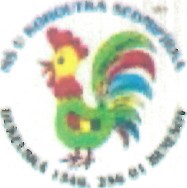 Datum: 27, 11. 2023Objednáváme u Vás:Cena celkem s DPH: 73 500,00 KčDalšf obchodní podmínky:Na faktuře uvádějte číslo naší objednávkyV případě splnění požadavků zákona č. 340/2015 Sb. o Registru smluv, bude tato objednávka uveřejněna v celém rozsahu (smlouvy.gov.cz).Cena je splatná na základě faktury ve lhůtě 30 dní od dodání zboží (služeb) nebo doručení faktury, a to ten den, který nastane nejpozději.Preferujeme elektronickou formu faktury ve formátu ISDOCx (www.isdoc.cz)Označení položkyJednotková cena bez DPHMnožstvíSazba DPH Cena bez DPHDPHCena s DPH celkemnákup 3 kusů notebooku73 500,00 KčObjednávku schválil:Jitka Straková ucto@mskohoutek.czObjednávku vystavll: Taťána Mastná info@mskohoutek.czAkceptace objednávky dodavatelem:Datum:   27.11.2023Jméno:Akceptací této •ednávky potvrzuji, že jsem osobou k tomuto prá Imu jednání oprávněnou.